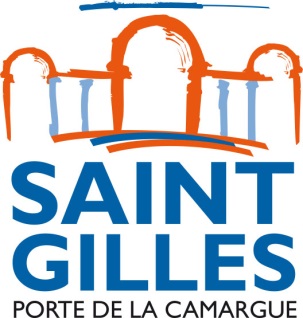 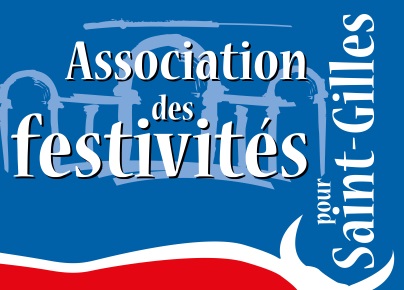 FERIA DE LA PECHE ET DE L'ABRICOTConcours d’affichesATTESTATION SUR L’HONNEURJe soussigné(e) …………………..Demeurant …………………………………………,Né (e) le :……………………… à ………………………………………………………….,Nationalité : ……………………………………..Agissant en mon nom personnel.Atteste que mon visuel/ma photographie est originale et libre de droits.J’autorise la mairie de Saint-Gilles, ses agents et ayants droit, à reproduire et exploiter mon image transmise dans le cadre du Concours d’affiches 2022 de la Féria de la Pêche et de l’Abricot.A ------------------------------------------------, le ------- /------- / ------ Signature précédée de la mention « Lu et approuvé » Organisation et informations :E-mail lucie.delprat@saint-gilles.fr Tél. : 04 34 39 58 09Règlement et fiche d'inscription disponibles surhttps://saint-gilles.fr/concours-affiches ou en Mairie (service Communication)